Publicado en Barcelona el 25/10/2016 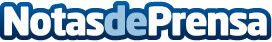 Las oportunidades del Advanced Analytics y las enormes posibilidades del Big Data marcan el futuro de la Supply Chain en ToolsGroupEn el evento de la compañía, 'TG16 User Forum', se analizaron, entre otros temas, las tendencias actuales y futuras de la Supply ChainDatos de contacto:Mar BorqueDirectora932411819Nota de prensa publicada en: https://www.notasdeprensa.es/las-oportunidades-del-advanced-analytics-y-las Categorias: Logística Software Consumo Otras Industrias http://www.notasdeprensa.es